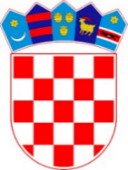 REPUBILKA HRVATSKA SREDIŠNJI DRŽAVNI URED  ZA DEMOGRAFIJU I MLADE OPIS POSLOVA I PODACI O PLAĆI RADNOG MJESTA GLAVNOG/E TAJNIKA/CE SREDIŠNJEG DRŽAVNOG UREDA ZA DEMOGRAFIJU I MLADE Dana 17. kolovoza 2022. godine u Narodnim novinama objavljen je Javni natječaj, KLASA:  112-02/22-01/21, URBROJ: 519-02-1/1-22-1 od 11. kolovoza 2022. godine, za imenovanje glavnog/e tajnika/ce Središnjeg državnog ureda za demografiju i mlade (dalje u tekstu: Središnji državni ured). GLAVNI/A TAJNIKA/CA - 1 izvršitelj/ica na razdoblje od četiri godine  OPIS POSLOVA: rukovodi radom Glavnog tajništva; odgovara za stručno, pravovremeno i zakonito izvršenje poslova i zadataka iz djelokruga Glavnog tajništva; obavlja najsloženije poslove i radne zadatke iz djelokruga Glavnog tajništva koji zahtijevaju posebnu samostalnost, stručnost i upravljačku odgovornost u radu;odlučuje o najsloženijim stručnim pitanjima i poslovima vezanim za rad Glavnogtajništva; predstavlja Glavno tajništvo, te vodi potrebnu komunikaciju s drugim ustrojstvenim jedinicama Središnjeg državnog ureda; inicira izrade analiza, stručnih podloga, prikaza i izvješća iz djelokruga Glavnog tajništva; planira i raspoređuje poslove i zadatke, daje upute i prati njihovo izvršavanje u Glavnomtajništvu; usklađuje rad unutarnjih ustrojstvenih jedinica Središnjeg državnog ureda; koordinira planiranje i sudjeluje u izradi prijedloga zakona, prijedloga provedbenih propisa i općih propisa te drugih akata iz djelokruga Središnjeg državnog ureda; inicira promjene normativnih akata i sudjeluje u davanju mišljenja na nacrte prijedloga zakona i drugih akata iz djelokruga rada drugih tijela državne uprave; organizira i koordinira aktivnosti sa stručnim službama Vlade Republike Hrvatske, kao i tijelima državne uprave u poslovima iz svojeg djelokruga; organizira provođenje postupka do donošenja rješenja u upravnim stvarima o rasporedu državnih službenika, o napredovanju, o premještaju unutar Središnjeg državnog ureda, premještaja u drugo državno tijelo ili izvan državne službe, o prestanku državne službe, o mirovanju radnog odnosa; organizira upravno pravne poslove u vezi s prijemom u državnu službu i rasporedom naradna mjesta; organizira i koordinira izradu godišnjeg plan rada Glavnog tajništva, izvješćuje državnog tajnika o ostvarivanju plana rada Glavnog tajništva;sudjeluje u izradi strateškog plana; organizira i koordinira financijsko-planske i računovodstvene poslove; po potrebi predlaže formiranje radnih grupa za određene vrste poslova i zadataka, te raspoređuje neplanirane poslove i zadatke po izvršiteljima i rokovima izvršenja;organizira i koordinira postupkom izrade plana i postupkom nabave roba, radova i usluga za potrebe Središnjeg državnog ureda te investicijskog i tekućeg održavanja objekata; usklađuje i nadzire provedbu mjera i standarda informacijske sigurnosti između Središnjeg državnog ureda i Ureda Vijeća za nacionalnu sigurnost; predlaže postupke sigurnosne provjere osoba koje pristupaju klasificiranim podacima; provodi unutarnji nadzor provedbe učinkovitosti propisanih mjera i standarda, informacijske sigurnosti, izvješćuje državnog tajnika o provedenom nadzoru s prijedlogom korektivnih mjera vezano za provedbu mjera i standarda informacijske sigurnosti;nadzire i usklađuje provedbu obrambenih i sigurnosnih mjera i poslova koji se odnose na zaštitu na radu; odgovoran je za točnost podataka vezanih za evidencije iz djelokruga Glavnog tajništva;organizira rad sa strankama; daje odgovore na upite stranaka i prijedloge odgovora iz svojeg djelokruga za druge institucije;supotpisuje nacrte akata iz djelokruga Glavnog tajništva; obavlja i druge poslove po nalogu državnog tajnika Središnjeg državnog ureda.PODACI O PLAĆI: Plaću radnog mjesta državnog službenika čini umnožak koeficijenta složenosti poslova radnog mjesta i osnovice za izračun plaće, uvećan za 0,5% za svaku navršenu godinu radnog staža. Osnovica za izračun plaće za državne službenike i namještenike od 01. svibnja 2022. godine iznosi 6.286,29 kuna, a utvrđena je člankom 35. stavkom 5. Kolektivnog ugovora za državne službenike i namještenike (Narodne novine, br. 56/22). Koeficijent složenosti poslova radnog mjesta glavnog tajnika središnjeg državnog ureda iznosi  4,132, a utvrđen je člankom 151.a Zakona o državnim službenicima (Narodne novine, broj: 92/05, 142/06, 77/07, 107/07, 27/08, 34/11, 49/11, 150/11, 34/12, 49/12 - pročišćeni tekst, 37/13, 38/13, 138/15 - Odluka Ustavnog suda Republike Hrvatske, 61/17, 70/19 i 98/19).   